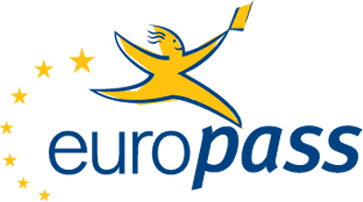                   Europass curriculum vitaePersonal informationSurname(s) / First name(s)Radó PéterRadó PéterAddress(es)22. Stollar Bela u. 1055.  22. Stollar Bela u. 1055.  Telephone(s)Mobile phone: (+36) 70-451-8811E-mail(s)peterradoster@gmail.competerradoster@gmail.comNationality(-ies)HungarianDate of birth17.06.1958.GenderPersonal statementMalePéter Radó has more than three decades long experience in empirical sociological research in education and among minorities, in educational policy analysis and planning, in program and policy evaluation in education and in teaching in higher education. He has worked in 18 countries in Eastern-Europe, South-East Europe and Central-Asia as an evaluator, consultant or expert. His special fields are inequalities in education, the analysis of education systems, governance of education and educational policy analysis. Péter Radó have published more the seventy studies and four books. Work experienceDatesOccupation or position heldMain activities and responsibilitiesName and address of employerDates2019-Research FellowLeading and doing international comparative research on educational governance and policy Central European University – Center for Policy Studies. Budapest, Nádor utca 11. Hungary2008-2019Occupation or position heldSenior consultantMain activities and responsibilitiesAmong others: participation in policy and program evaluation programs for the EU Commission, OECD and governments, supporting policy analysis and planning in the field of education, leading and managing educational development programs, technical assistance in South-East European countries.Name and address of employerExpanzio Consulting Ltd. 1061. , Király u. 16Dates2006-2008Occupation or position heldSenior advisorMain activities and responsibilitiesAmong others: policy analysis and planning in the areas of public financing of education, lifelong learning systems, equity in education, quality management systems, capacity building in policy analysis and evaluation, technical assistance in Bulgaria and Serbia.Name and address of employerNational Institute for Educational Development and ResearchDates2003-2006Occupation or position heldDirector Main activities and responsibilitiesAmong others: policy analysis and planning in the areas of curriculum policy and teacher policy, equity in education, quality evaluation systems. Capacity building in policy analysis and evaluation. Professional leadership in an Internship program for young educational policy analysts from .Name and address of employerCenter for Educational Policy Analysis, National Institute for Public Education (Later: Sulinova)Dates2002-2003Occupation or position heldEducational policy specialistMain activities and responsibilitiesEducational Policy Advisor to the Minister of Education and Sports in , technical assistance in the area of educational policy planning in other SEE countriesName and address of employerPRADO ConsultingDates1998-2002Occupation or position heldAssistance directorMain activities and responsibilitiesAmong others: Technical assistance to 18 countries in the CEE and SEE region in developing centers for educational policy analysis, comparative educational policy studiesName and address of employerInstitute for Educational Policy, Open Society InstituteDates1996-1998Occupation or position heldResearch associateMain activities and responsibilitiesEmpirical research on education in Name and address of employerNational Institute of Public Education, Dates1994-1996Occupation or position heldHead of Department, later DirectorMain activities and responsibilitiesDevelopment and implementation of educational and cultural policies for minorities, youth organisation and ethnic Hungarians living abroad.Name and address of employerMinistry of Culture and Education, Directorate for Civil RelationsDates1988-1994Occupation or position heldHead of Research GroupMain activities and responsibilitiesEmpirical sociological research among minorities in Name and address of employerNational Library of Foreign Languages and Literatura, Research Group for MinoritiesDates1984-1988Occupation or position heldLibrarianMain activities and responsibilitiesName and address of employerLibrary of Trade UnionsName and address of employerEducation and trainingDate1983Title of qualification awardedMAPrincipal subjects/Occupational skills coveredArchivistName and type of organisation providing education and training  , Date1983Title of qualification awardedMAPrincipal subjects/Occupational skills coveredHistorianName and type of organisation providing education and training  ,  Personal skills and competencesMother tongue(s)HungarianOther language(s)Self-assessmentUnderstandingUnderstandingSpeakingSpeakingWriting European level (*) ListeningSpoken interactionSpoken productionEnglish11111(*) Common European Framework of Reference (CEF) level(*) Common European Framework of Reference (CEF) level(*) Common European Framework of Reference (CEF) level(*) Common European Framework of Reference (CEF) level(*) Common European Framework of Reference (CEF) level(*) Common European Framework of Reference (CEF) level(*) Common European Framework of Reference (CEF) level(*) Common European Framework of Reference (CEF) level(*) Common European Framework of Reference (CEF) level(*) Common European Framework of Reference (CEF) levelSocial skills and competencesCommunication skills:Teaching, presenting, discussing, writing and facilitating in English and Hungarian Organisational skills and competencesOrganizational and project management, teamworking and teamleading, Computer skills and competencesComputer literacy: Microsoft Word, Excel, Internet, Power Point, SPSSOther skills and competencesThe analysis of education systems, governance and management of education systemEducational policy analysis, planning and evaluation,Sociological research in education and among minoritiesAdditional informationCurrent teaching activities:Teaching the following courses at ELTE University and at various professional colleges:The Analysis of Education SystemsMinority Education PoliciesEducational policyAnnexPublications:(with Kriszta Ercse) A magyar közoktatásban zajló privatizáció és annak hatásai. (The ongoing privatization in public education and its effects in Hungary) In: Iskolakultúra, 2019/29(7), 8-49.Market reforms in the Hungarian school system: impact of changes in the ownership structure, NESET Ad hoc report no. 2/2019.A Naprendszer benépesítése és a tanulás értelme: oktatáspolitikai terek A Térségben. (The population of the Solar System and the meaning of learning: Educational policy spaces in the ´Expanse´. In: Filippov Gábor, Nagy Ádám, Tóth Csaba (szerk.): Párhuzamos univerzumok - Képzelet és tudomány. Athenaeum Kiadó, 2019A közoktatás szelektivitása mint a roma szegregáció általános kontextusa. (Selection in education as the general context of Roma segregation) In: Én vétkem. Helyzetkép az oktatási szegregációról. Motiváció Oktatási Egyesület, 2018.Az iskola jövője. (The future of the school.) Budapest, 2017. Noran Libro PublishingAktivitás – passzivitás. Az aktív polgárrá nevelés esélyeiről. (Activity – passivity. About the chances of education for active citizenship.) In: Egymásra utalva – Összebeszélünk – A III. Ifjúsági Conferencia előadásai. 2016.A rendszerszintű iskolakritika felmorzsolódása. (The termination of systemic reflection on schools.) In: Új Pedagógiai Szemle 2016/7-8.Paulo Santiago, Tony Levitas, Péter Radó and Claire Shewbridge: OECD Reviews of School Resources: Estonia. Paris, OEVD Publishing 2016.The Key Underlying Concepts of Contemporary Educational Policies. In: Public Policy Handbook for Higher Education Policies. Edited by Razvan Orasanu. Bucharest, May 2014. UEFISCDIA nemzeti együttműködés közoktatás rendszere és a PISA mérések. (Education in the System of National Cooperation and the PISA Surveys.) In: Beszélő, 2014/Február.Egy végtelen történet: közoktatási decentralizáció Dél-Kelet Európában. (A neverending story: decentralization in education in South-East Europe) In: Educatio. Centralizáció, decentralizáció, demokrácia. 2013/1. számIntézményi önreflexió, minőségirányítás és fejlesztés a magyar közoktatásban. (Institutional sel-reflection, quality managent and development in the Hungarian public education system.) Háttértanulmány a "Fehér Könyv az oktatásról" c. stratégia számára. 2013A sketch on the governance context of educational policy-making. In: Uzdanica Jun 2012, Vol IX.Regional Educational Performance Patterns in Europe. In: CEPS Journal Vol.1. N3. 2011.Őfelsége az állam. Az oktatáspolitika elszabadult hajóágyúi. (His Majesty the State.) In: Beszélő, 2011/10.számOktatásirányítás és oktatáspolitika a Balkánon. (Eudcation governance and educational policy on the Balkans) In: Educatio. Oktatás és Politika. 2011. 19/4. szám.Governing Decentralized Education Systems. Systemic Change in South Eastern Europe. 2010. Local Government and Public Service Reform Initiative, Open Society Institute Budapest.School Failure in Serbia. In: Psiholoska istrazivanja. Vol.13. br.1. 2010.Equity in Education – Synthesis Report: The Potential and Limitations of the Learning Outcomes Based Approach. Policy-making for equity in education in Austria, the Czech Republic, Hungary, Slovakia and Slovenia. In: Equity in Education. Country Notes of a Central-European Project 2009. Tempus Public Foundation 2009.Decentralizacija na ucilisnovo obrazovanije v Bulgaria. (Decentralization in the Bulgarian education system.) Sofia, 2009. Institut Otvoreno Obsestvo.A tanulási eredményekre orientált megközelítés érvényesülése az oktatási szektorban. (Promoting the learning outcomes based approach in the Hungarian education sector.) In: Oktatás és képzés 2010. Műhelybeszélgetések 2007. Budapest, 2008. Oktatási és Kulturális MinisztériumA szakmai elszámoltathatóság biztosítása a magyar közoktatásban. (Ensuring Professional Accountability int he Hungarian Primary and Secondary Education.) In: Új Pedagógiai Szemle. 2007. december.Oktatási egyenlőtlenségek Magyarországon. (Educational Inequalities in Hungary.) In: Esély 2007/4.Méltányosság az oktatásban: dimenziók, okok és oktatáspolitikai válaszok. OECD analitikus országjelentés. (Equity in Education: Dimensions, Reasons and Educational Policy Answers. OECD Country Analytical Report.) In: Méltányosság az oktatásban. Két jelentés az oktatás méltányosságáról. Budapest, 2007. Oktatási és Kulturális Minisztérium.Professionalizing Teachers: The Wider Policy Context. In: Professional Development. Experiences from educators for educatiors. Edited by: W. Duffie VanBalkom & Snezana Mijatovic. Calgary, 2006. Canadian International Development Agency.Államháztartási reform az oktatási szektorban. Oktatáspolitikai jegyzet. (Treasury Reform in the Education Sector. Policy Brief.) In: Új Pedagógiai Szemle 2006/június.A fejlesztő értékelés az oktatáspolitika és az oktatásfejlesztés eszközrendszerében. (Formative Assessment in the Toolkit of Educational Policy and the Development of Education) In: Új Pedagógiai Szemle. 2006/márciusIzkustvoto na politikata: Differencirane na ucitelskite zaplati. (The Art of Policy-Making: Differentiating Teachers’ Salaries) In: Politiki 05/06. 2006. Sofia. (Radó Péter and others) Kistelepülések kisiskolái.  (Small Schools of Small Settlements.) Az Oktatáspolitikai Elemzések Központja nyilvános közpolitikai elemzése. Budapest, suliNova Kht., 2005.Támogató rendszerek a pedagógusok munkájában. (Support Services for the Work of Teachers) In: A pedagógusszakma megújításának kihívásai. Oktatási Minisztérium. 2005.(Péter Radó and others) Tanulás Magyarországon. (Learning in Hungary) Az Oktatáspolitikai Elemzések Központja nyilvános közpolitikai elemzése. Budapest, Sulinova Kht. 2005.Educational policy centers seek to inform reform. In: Local Government Brief. Spring-Summer, 2005.(Péter Radó and others) Fenntartható-e a közoktatás? Hatékonysági szempontok érvényesítése a közoktatásban. (Is education sustainable? Asserting effectiveness in public education.) Az Oktatáspolitikai Elemzések Központja nyilvános közpolitikai elemzése. Budapest, Országos Közoktatási Intézet, 2004.Decentralization and the Governance of Education. An Introductory Summary. In: Decentralization and the Governance of Education. The State of Education Systems on Bosnia and Herzegovina, Poland and Romania. (Szerk: Radó Péter) Budapest, 2004. OSI/LGI, LGI Fellowship Series.A tanulásfejlesztés politikája. (Policy for Improving Learning) In: A tanuló felnőtt – a felnőtt tanuló. Felnőttoktatási Akadémia 2003. Budapest, 2004. Országos Közoktatási Intézet.A közoktatás tartalmi szabályozásának rendszere Magyarországon. (The System of Content Regulation in Hungary) In: Önkormányzat és közoktatás. Budapest, 2004. Országos Közoktatási Intézet.A humánerőforrás-fejlesztési operatív program és a roma tanulók oktatása. (The Operational Program for Human Resource Development and the Education of Roma Children.) In: Educatio, 2003/Tél(Péter Radó and others) A közoktatás tartalmi szabályozásának rendszere Magyarországon. (The system of content regulation in Hungary.) Az Oktatáspolitikai Elemzések Központja nyilvános közpolitikai elemzése. Budapest, Országos Közoktatási Intézet, 2003.(with Éva Révész) The Role of Hungarian County Public Education Funds in the Development of the Primary and Secondary Education of Roma Pupils. Budapest, 2003. Local Government and Public Service Reform Initiative – Open Society Institute(with Erzsébet Czachesz) Oktatási egyenlőtlenségek és speciális igények. (Educational Inequalities and Special Needs) In: Jelentés a magyar közoktatásról 2003. (Szerk: Halász Gábor és Lannert Judit) Budapest, 2003. Országos Közoktatási Intézet.A leszakadó, hátrányos helyzetű társadalmi csoportok oktatásának, képzésének lehetőségei a tudásalapú társadalomban. (The Education of Disadvantaged Groups in the Knowledge-based Society) In: A tanulás kora. Felnőttoktatási Akadémia 2002. Budapest, Országos Közoktatási Intézet, 2003.Myth or Reality? High Quality Education in Central and Eastern Europe. In: Degrees of Separation. Schools and Students behind the Education Curtain. Local Government Brief Fall/2002.Roma Students in the Hungarian Education System. In: Ethnic Minorities and Inter-Ethnic Relations in Context. A Dutch-Hungarian comparison. (edited by K. Phalet and A. Örkény) 2001. AshgateBevezetés az oktatáspolitikai elemzésbe: romák és az iskola. (Introduction to Educational Policy Analysis: Roma and the Schools.) In: Iskolakultúra, 2001. DecemberThe Hungarian Reform Experience. In: Proceedings of the Educational Policy Workshop January 24-27, 2001. Kyiv, 2001. International Renaissance Foundation.Roma Education Policies in Hungary. In: The Roma Education Resource Book. (edited by McDonald-Kovács-Fényes) 2001. Institute for Educational Policy, Open Society Institute Budapest.Transition in Education. Policy Making and the Key Educational Policy Areas in the Central-European and Baltic Countries. Budapest, 2001. Institute for Educational Policy – Open Society Institute Budapest.Reform maraton: a kilencvenes évek (Reform Marathon: the Nineties) In: Iskolakultúra, 2001. Április.Társadalmi kohézió és oktatáspolitika. (Social Cohesion and Educational policy) In: Új Pedagógiai Szemle, 2001. FebruárKisebbségek oktatása a Balkánon. (Education of Minorities on the Balkans) In: Educatio, 2000/Nyár.Miről is beszélünk? (What are we talking about?) In: Cigánynak születni. Tanulmányok, dokumentumok. (Born to be Gipsy. Studies and documents) (Szerk. Hováth – Landau – Szalai)Budapest, 2000. Aktív Társadalom Alapítvány – Új Mandátum KiadóSpeciális igények az oktatásban. (Special Needs in Education) In: Jelentés a magyar közoktatásról 2000. (Szerk: Halász Gábor és Lannert Judit) Budapest, 2000. Országos Közoktatási Intézet.Egyenlőtlenségek és méltányosság a közoktatásban. (Inequalities and Equity in Education. In: Jelentés a magyar közoktatásról 2000. (Szerk: Halász Gábor és Lannert Judit) Budapest, 2000. Országos Közoktatási Intézet.Esélyegyenlőség és oktatáspolitika.(Equity and Educational Policy) In: Esélyteremtés és iskola. Lillafüred, 1999. Új Pedagógiai Szemle – BAZ Megyei Pedagógiai Intézet.Hátrányok és hátránykompenzálás az oktatásban. (Disadvantages and their Compensation in Education) In: Önkormányzat és közoktatás ’99. (Szerk: Palotás  Zoltán) Szekszárd, 1999. Tolna Megyei Önkormányzat Pedagógiai Intézete(with Krisztina Kardos) Nemzeti kisebbségek, romák és bevándorlók oktatása az Európai Unióban és Magyarországon (Education of National Minorities, Roma and Immigrants in the European Union and Hungary) In: Európai Tükör, 1999. 1.sz.Romák és esélyek. (Roma and Chances) In: Fundamentum, 1998/1-2. sz.Röpirat a cigányságról. (Pamphlet on Roma) In: Beszélő, 1998. Február.Jelentés a magyarországi cigány tanulók oktatásáról. (Report on the Education of Roma Students in Hungary) Budapest, 1997. Nemzeti és Etnikai Kisebbségi Hivatal.Romák és a felsőoktatás. (Roma and the Higher Education) In: Mit tehet a magyar felsőoktatás a roma fiatalok hatékonyabb oktatásáért? Tudományos Közlemények IV. 1997. (with Eszter Harásnyi) Cigány tanulók a magyar iskolában. (Roma Students in the Hungarian School) In: Educatio, 1997/tavaszA nemzeti és etnikai kisebbségek oktatása. (The Education of National and Ethnic Minorities) In: Tanulmányok a magyar közoktatásról. In: Budapest, 1997. Országos Közoktatási Intézet.A cigányság oktatásának fejlesztése. (The Development of the Education of Roma) In: Iskolakultúra. V. évfolyam, 24. szám.A kisebbségi oktatás fejlesztése. (The Development of the Education of Minorities) Az MKM stratégiai munkabizottsága számára készített háttértanulmány. Bp. 1995. Az Új Katedra novemberi melléklete.Asszimiláció és nyelvváltás a magyarországi szlovének körében. (Assimilation and Language Shift among Slovenes in Hungary) In: Regio, 1996/1.sz.Reprezentácia Slovákov v Madarsku v miesanych slovensko-madarskych osadách. (Representation of Slovaks in Hungary in Mixed Slovak-Hungarian Settlements) In: 275 Rokov v Békésskej Cabe. Békéscsaba, 1995.Kisebbségi nyelvhasználati jogok és gyakorlat Magyarországon. (Minority Language Rights and Practice in Hungary) In: Kisebbségek és önkormányzat. Minoritás könyvek 1. Bp. 1994. Minoritás Alapítvány.Magyar nemzetiségi önkormányzat a szlovéniai muravidéken. (The Self-government of Hungarians in Muravidék, Slovenia) In: Regio 1993/3.sz.(with Ildikó Szabó) Fájdalommentes asszimiláció? Beszélgetés a kétnyelvűségről a szlovéniai Völgyifaluban. (Painless Assimilation? Conversations about Bilinguailism in Völgyifalu, Slovenia) In: Pedagógiai Szemle 1993/11.sz.A Bács-Kiskun megyei nemzeti közösségek vitalitása. (The Vitality of National Minority Communities in Bács-Kiskun County) In: Dunatáji találkozás. A kecskeméti Katona József Múzeum közleményei 5. Kecskemét, 1992.A nemzeti kisebbségek nyilvános nyelvhasználata Magyarországon. (Public Language Usage among National Minorities in Hungary) In: Regio 1992/2.sz.Asszimiláció és nyelvhasználat. Nemzeti kisebbségek Magyarországon. (Assimilation and Language Usage. National Minorities in Hungary) Budapest, 1992. Citoyen Kiadó.Nyelvhasználat és nyelvi szocializáció a magyarországi horvátok között. (Language Usage and Lingual Socialization among the Croatians in Hungary) In: Dodola. Tanulmányok a magyarországi horvátokról. Pécs, 1990.(with Gábor G. Tarján) Alsószentmárton. Előtanulmány egy cigány község vizsgálatához. (Alsószentmárton. A study about a Roma Village in Hungary) Pécs, 1990.(with Éva Molnár and Gábor G. Tarján) Nagybörzsöny. Egy község múltja és jelene. (Nagybörzsöny. A German Village in Hungary) In: Együttélés. Tanulmányok a Pest megyei nemzetiségek köréből. Budapest, 1990.Nemzettudat és közigazgatás összefüggése Grünwald Béla publicisztikájában. (National Consciousness and Public Administration in the Works of Béla Grünwald) In: Jogtudományi Közlöny 1982/9.sz.